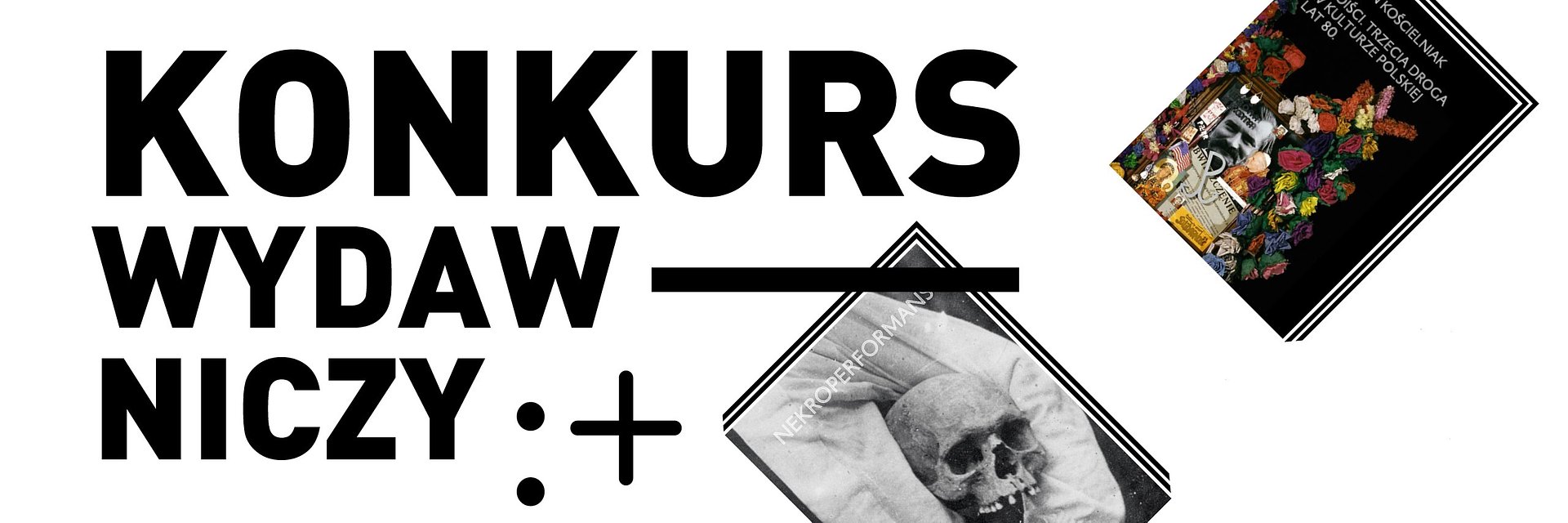 DR MAGDALENA FIGZAŁ-JANIKOWSKA ZWYCIĘŻCZYNIĄ KONKURSU WYDAWNICZEGO2020-04-30 Jury IV edycji Konkursu Wydawniczego Instytutu Teatralnego za najlepszy projekt konkursowy uznało projekt dr Magdaleny Figzał-Janikowskiej "Performanse plastyczne Władysława Hasiora". Publikacja zostanie sfinansowana i wydana przez Instytut w serii Nowa Biblioteka Instytutu Teatralnego. Po rozpatrzeniu nadesłanych zgłoszeń komisja w składzie: Jarosław Cymerman, Jadwiga Grabowska (Majewska), Włodzimierz Szturc, Juliusz Tyszka (przewodniczący), Elżbieta Wrotnowska-Gmyz, zdecydowała o wyborze projektu "Performanse plastyczne Władysława Hasiora" dr Magdaleny Figzał-Janikowskiej. Pierwszą część projektu stanowić będzie cykl otwartych wykładów. Zostanie on zrealizowany w Instytucie w sezonie 2020/2021. Ostatecznym efektem prac projektowych będzie książka opublikowana w serii Nowa Biblioteka Instytutu Teatralnego. W związku z sytuacją epidemiologiczną w kraju i na świecie wykłady mogą się odbywać ONLINE (decyzja w tej sprawie zostanie podjęta w najbliższych miesiącach). 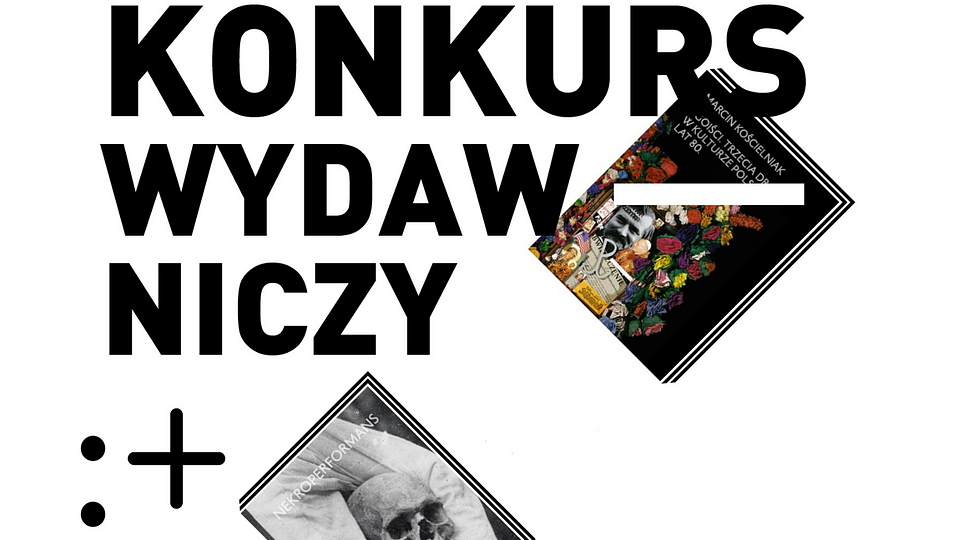 Celem Konkursu Wydawniczego jest wspieranie rozwoju rodzimej refleksji poświęconej sztuce scenicznej, w tym w szczególności teatrowi polskiemu, a także przedstawieniom kulturowym i performansom poprzez wydawanie oryginalnych, niepublikowanych wcześniej rozpraw i monografii. Instytut Teatralny wspiera szczególnie te projekty, które podejmują problematykę teatru polskiego w szerszym kontekście badania kultury, rozpoznając rozmaite funkcje, jakie spełnia on wobec wspólnoty kulturowej. Interesują nas propozycje, w których teatr traktowany jest jako medium spraw publicznych, stanowi narzędzie umożliwiające poznanie mechanizmów kształtujących tożsamość i świadomość zbiorową. W pierwszej edycji Konkursu do realizacji wyłoniono dwa projekty:Doroty Sajewskiej- "Nekroperformans. Kulturowa rekonstrukcja teatru Wielkiej Wojny"Łucji Iwanczewskiej- "Polski teatr intelektualnej wspólnoty"W drugiej edycji Konkursu do realizacji wyłoniono projekt Marcina Kościelniaka "Egoiści. Kultura Zrzuty i trzecia droga w kulturze polskiej lat 80." ​W trzeciej edycji Konkursu laureatem został Zbigniew Majchrowski z projektem "Dziady. Transformacje. Wokół najnowszych inscenizacji dramatu." 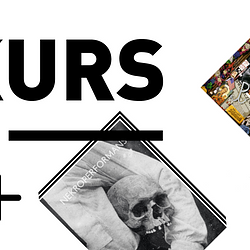 konkurs wydawniczy_cover.pngDownload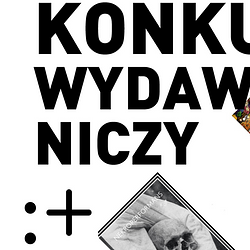 Konkurs_Wydawniczy_FB.pngDownload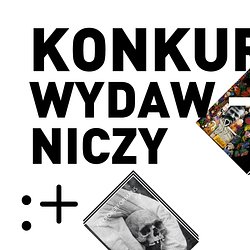 Konkurs_Wydawniczy_web.jpgDownload